Название компании:Ответственный сотрудник:Просим прислать информацию по нижеперечисленным пунктам. Подписать все файлы!Список контентаФирменный стиль*Логотип компании на прозрачном фоне или в векторе - в формате на выбор PNG, SVG, EPS, AIФирменные цвета и паттерны(если есть)Тексты для стенда*Краткое описание компании - 2-3 абзаца, которые отвечают на вопрос “Чем занимается компания?”Преимущества компании от 3 и более параметров -  в цифрах или пунктах, демонстрируют опыт компании и отвечают на вопрос “ПОЧЕМУ СТОИТ ВЫБРАТЬ НАС?”Сотрудники* Информация о сотрудниках, которые будут находиться на стендеФамилия, имя,должность, контакты (телефон/ WhatsApp, Telegram или другиемессенджеры/ e-mail)* Фотографии сотрудникованфас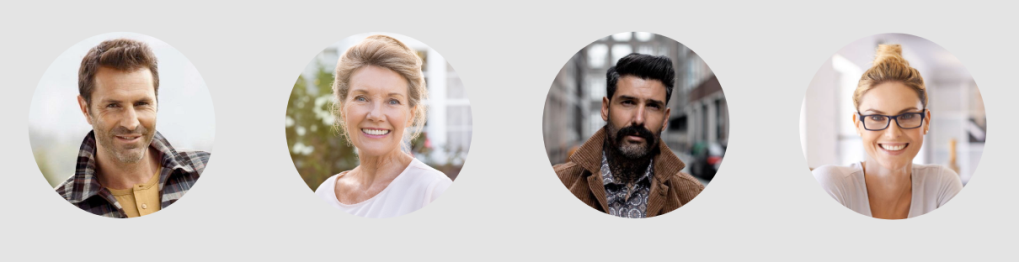 Товары или услуги*Единообразные фотографии каждого товара от 1 до 5 штук* Описание товаров или услуг со подробными или базовыми параметрами Баннеры специальных предложений, если есть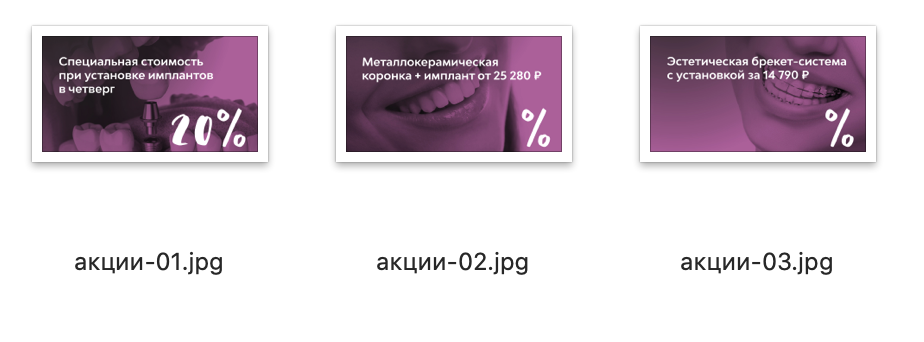 Презентационные материалы и дополнительные материалыПрезентации в формате PDF - любая дополнительная информация, каталоги, буклеты и прочее, будет размещено на стенде ссылкой на скачиваниеФотографии компании, например, фото вашего производства и прочее.Видео о компании - ссылка на Youtube* Контактная информация* Телефоны общие* Адрес сайта* E-mail общийСсылки на аккаунты компании в социальных сетяхКонтакты чатов (WhatsApp, Telegram, Viber) общие компании!* АдресаКоды и виджеты- на стенд в раздел <head> могут быть добавлены ваши виджеты, коды аналитики и коды пикселей, для этого нужно собрать все необходимые коды в один txt файл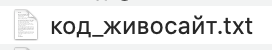 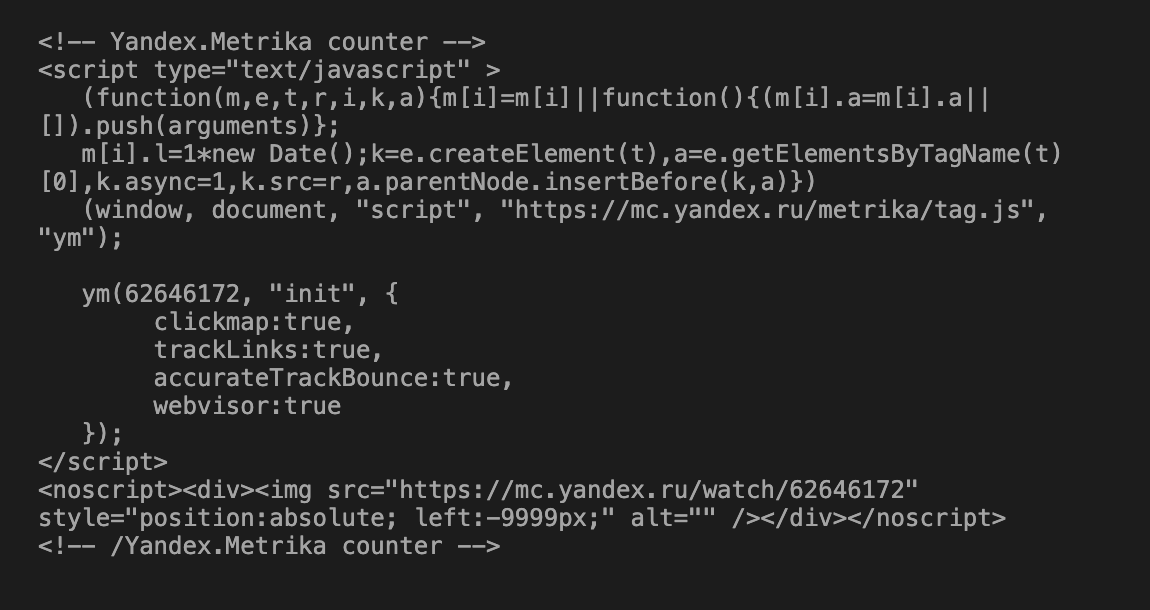 * Обязательные данныеСтруктура цифрового стенда(для информации)Объем контента по пакетамОРГКОМИТЕТ АО «ЗАРУБЕЖ-ЭКСПО» Тел: +7 (495) 721 32 36  E-mail: info@zarubezhexpo.ruИнформационные блокиШапкалоготипШапканазвания быстрых ссылок (соответствующие информационным блокам страницы)Шапкассылки на соц. сетиПервый блокИзображение, фонПервый блокЗаголовок, текстПервый блокфотографии сотрудников анфас, их ФИО, должности и номера телефонов для привязки мессенджера/или e-mail для отправки писемО компанииТексты, изображенияПредлагаемые товары и услугиТексты, изображенияПрезентационные материалыФайлы для скачивания - PDF весом до 20мб каждый. Для создания галереи из презентационных материалов: изображения нужны в формате jpeg, каждая весом до 400 кб и 1500 пикселей по длинной стороне, файлы пронумерованы по порядку.ВидеороликВидео в виде ссылки на youtubeКонтактные данныеТексты, ссылкиФормы обратной связиКоличество полей, данные для заполнения, email для доставкиДополнительноБрендбук, визуальные материалы, пожелания по другим информационным блокам, не вошедшим в списокБазовыйБизнесПремиумТекст (пп. 2.1, 2.2, 4.2), зн150030005000Изображения (п.4.1)102050Материалы для скачивания (п.6.1)2515Видео (п.6.3)-25Сотрудники (п.3)2510Коды пикселей (п.8)-дада